ЧЕРКАСЬКА ОБЛАСНА РАДАР І Ш Е Н Н Я_____________                                                                               № ___________Про призначення СУЩЕНКО Л.М.на посаду директора обласного комунальногопідприємства «Готельний комплекс «Дніпро»Черкаської обласної радиВідповідно до частини третьої статті 21, статті 23 Кодексу законів про працю України, пункту 20 частини першої статті 43 Закону України
«Про місцеве самоврядування в Україні», рішень обласної ради                                    від 16.12.2016 № 10-18/VIІ «Про управління суб’єктами та об’єктами спільної власності територіальних громад сіл, селищ, міст Черкаської області»                                 (із змінами), від 19.02.2021 № 5-15/VІІІ «Про особливості призначення 
і звільнення керівників підприємств, установ, закладів спільної власності територіальних громад сіл, селищ, міст Черкаської області та затвердження типових форм контрактів» (із змінами), враховуючи протокол другого засідання конкурсної комісії з проведення конкурсного відбору претендентів на зайняття посади директора обласного комунального підприємства «Готельний комплекс «Дніпро» Черкаської обласної ради від 08.07.2021, заяву СУЩЕНКО Л.М. 
від 08.07.2021, обласна рада в и р і ш и л а:1. ПРИЗНАЧИТИ СУЩЕНКО Людмилу Миколаївну на посаду директора обласного комунального підприємства «Готельний комплекс «Дніпро» Черкаської обласної ради з _____________ 2021 року, шляхом укладання з нею контракту строком на один рік за результатами конкурсного відбору.2. Контроль за виконанням рішення покласти на постійну комісію обласної ради з питань комунальної власності, підприємництва та регуляторної політики.Голова									А. ПІДГОРНИЙ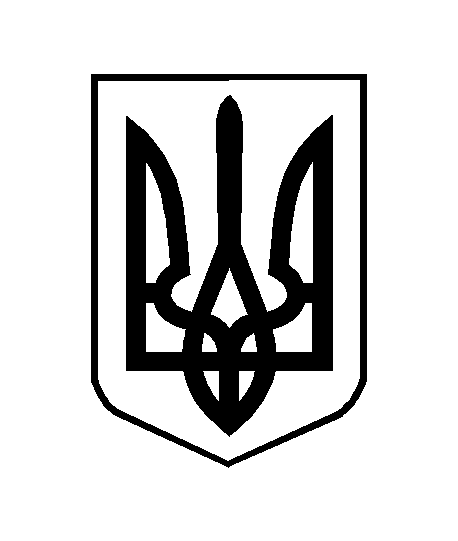 